Usage: Hurst eDraulic Cutter is used for cutting large metal objects, primarily the posts of vehicles.Specifications:Hurst edraulic 700E Cutter Max. Cutting Classification: A7/B8Max. Opening: 7.3” @ tipsWeight: 54 lbsoperations:Turn ON/OFF switchUse Deadman switch to open and close cutterAfter use leave cutter slightly open Wipe down and inspect for damagemaintenance:Remove dirt and debris by wiping downUse WD-40 to lubricate fittings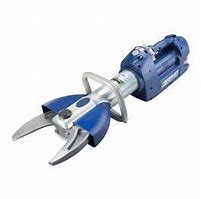 